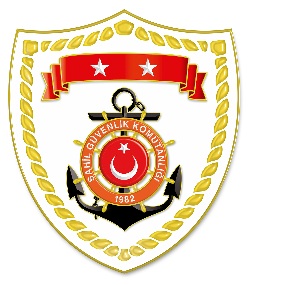 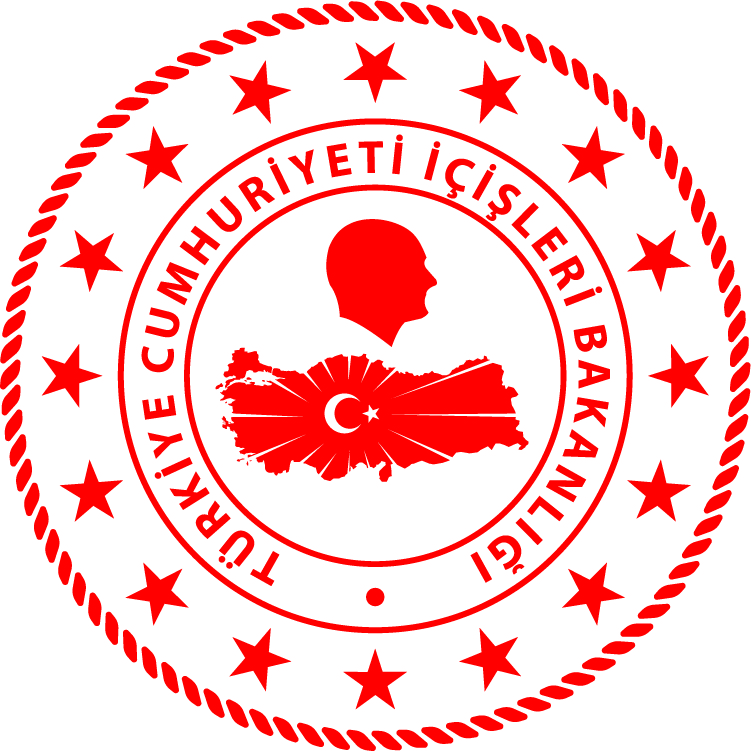 Karadeniz BölgesiMarmara BölgesiEge BölgesiS.NUTARİHTESPİTUYGULANAN İDARİ PARA CEZASI MİKTARI (TL)CEZANIN KESİLDİĞİİL/İLÇE-MEVKİİAÇIKLAMA102 Aralık 2020Yasak sahada trol ile su ürünleri avcılığı yapmak (3 işlem)21.000SAMSUN/TermeToplam 5 işleme 30.000 TL idari para cezası uygulanmıştır.202 Aralık 2020Ruhsat tezkeresi numarasını balıkçı gemisi üzerine istenilen şekilde yazmamak5.000SAMSUN/TermeToplam 5 işleme 30.000 TL idari para cezası uygulanmıştır.302 Aralık 2020Ruhsat tezkeresi almadan su ürünleri avcılığı yapmak4.000SAMSUN/TermeToplam 5 işleme 30.000 TL idari para cezası uygulanmıştır.S.NUTARİHTESPİTUYGULANAN İDARİ PARA CEZASI MİKTARI (TL)CEZANIN KESİLDİĞİİL/İLÇE-MEVKİİAÇIKLAMA102 Aralık 2020Ruhsat tezkeresini yeniletmeden su ürünleri avcılığı yapmak1.000İSTANBUL/Beşiktaş 1 işleme 1.000 TL idari para cezası uygulanmıştır.S.NUTARİHTESPİTUYGULANAN İDARİ PARA CEZASI MİKTARI (TL)CEZANIN KESİLDİĞİİL/İLÇE-MEVKİİAÇIKLAMA102 Aralık 2020Ruhsat tezkeresi almadan su ürünleri avcılığı yapmak4.000İZMİR/UrlaToplam 5 işleme 7.000 TL idari para cezası uygulanmıştır202 Aralık 2020Yasak sahada su ürünleri avcılığı yapmak(4 işlem)3.000İZMİR/UrlaToplam 5 işleme 7.000 TL idari para cezası uygulanmıştır